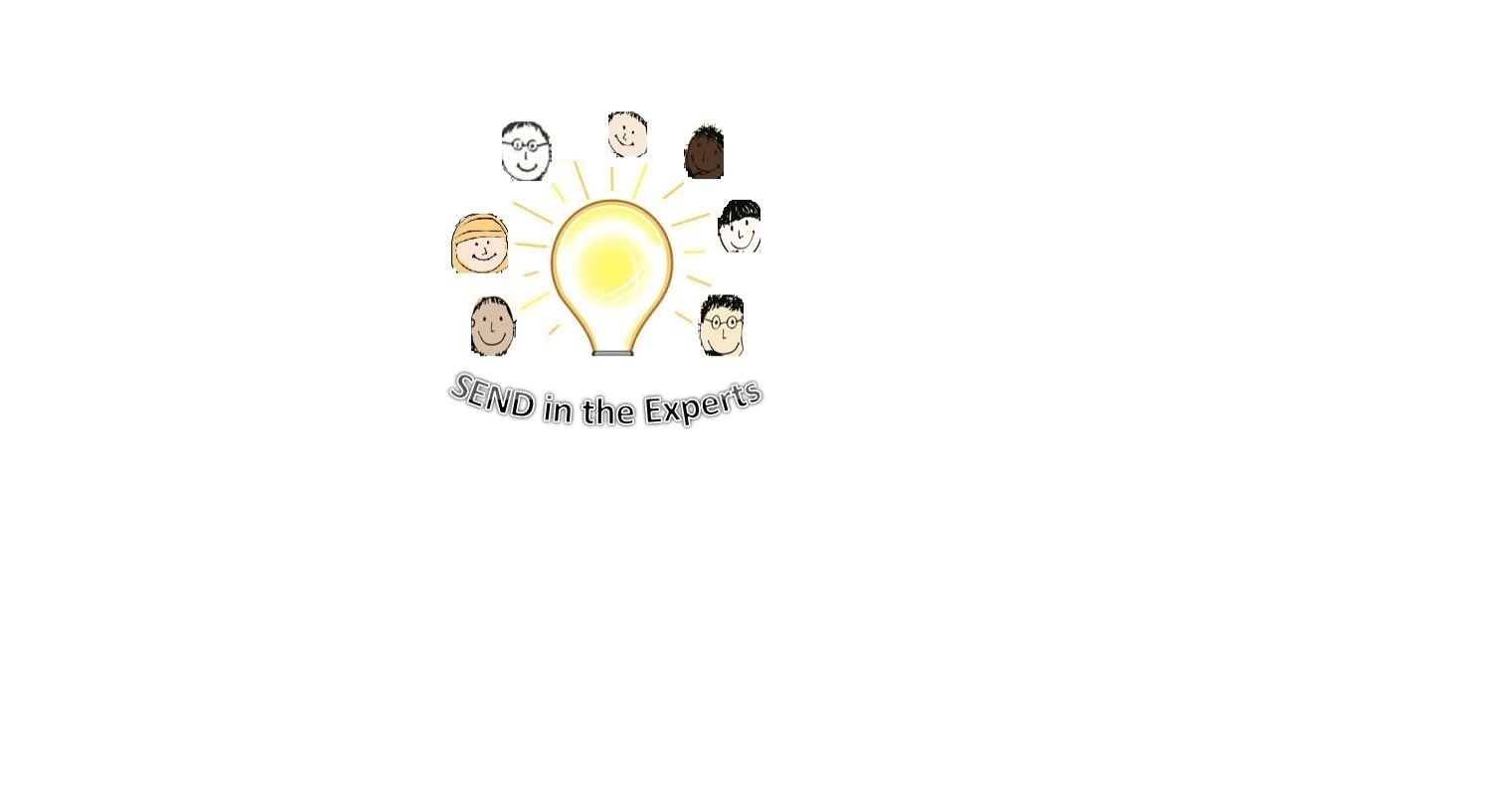 Activities for your child that will give you a rest from caringAdd your own ideas here:Other (please explain): 7a. What does he/she enjoy about them? Who in particular? Other:Add your own idea here: Please provide us with your contact details to enable us to contact you.Name:Address:Email:Number:Please return to SIAS, 4th Floor, Hub 1, 160 Tooley Street, London, SE1 2TZ or by email to Localoffer@southwark.gov.uk 